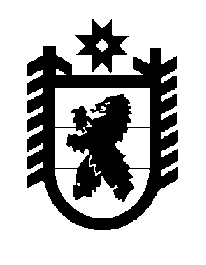 Российская Федерация Республика Карелия    ПРАВИТЕЛЬСТВО РЕСПУБЛИКИ КАРЕЛИЯПОСТАНОВЛЕНИЕот  16 апреля 2012 года № 107-Пг. ПетрозаводскОб утверждении Порядкапредоставления финансовой поддержки безработным гражданам и женщинам в период отпуска по уходу за ребенком до достижения им возраста трех лет, направленным органами службы занятости на профессиональную подготовку, переподготовку и повышение квалификации в другую местность В соответствии с пунктом 7 статьи 5 Закона Республики Карелия от             4 апреля 2012 года  № 1585-ЗРК «О разграничении полномочий органов государственной власти Республики Карелия в области содействия занятости» Правительство Республики Карелия п о с т а н о в л я е т:1. Утвердить прилагаемый Порядок предоставления финансовой поддержки безработным гражданам и женщинам в период отпуска по уходу за ребенком до достижения им возраста трех лет, направленным органами службы занятости на профессиональную подготовку, переподготовку и повышение квалификации в другую местность. 2. Действие настоящего постановления распространяется на право-отношения, возникшие с 1 января 2012 года.          ГлаваРеспублики Карелия                                                                     А.В. НелидовУтвержден постановлениемПравительства Республики Карелияот 16 апреля 2012 года № 107-ППорядокпредоставления финансовой поддержки безработным гражданам и женщинам в период отпуска по уходу за ребенком до достижения им возраста трех лет, направленным органами службы занятости на профессиональную подготовку, переподготовку и повышение квалификации в другую местность 1. Настоящий Порядок определяет правила предоставления и размеры финансовой поддержки следующим категориям граждан Российской Федерации, направленным органами службы занятости населения на профессиональную подготовку, переподготовку и повышение квалификации в другую местность (далее – граждане):безработные граждане;женщины в период отпуска по уходу за ребенком до достижения им возраста трех лет.2. Предоставление финансовой поддержки осуществляется в виде компенсации расходов, понесенных гражданином в связи с направлением его на обучение в другую местность. 3. Расходы, подлежащие компенсации, включают в себя:1) оплату стоимости проезда к месту обучения и обратно, в том числе ежедневного проезда к месту обучения и обратно, включая страховой взнос на обязательное личное страхование пассажиров на транспорте, оплату услуг по оформлению проездных документов, плату за пользование в поездах постельными принадлежностями –  в размере фактических расходов, подтвержденных проездными документами, но не выше стоимости проезда:железнодорожным транспортом – в плацкартном вагоне пассажир-ского поезда;водным транспортом – в каюте V группы морского судна регулярных транспортных линий и линий с комплексным обслуживанием пассажиров, в каюте II категории речного судна всех линий сообщения, в каюте                     I категории судна паромной переправы;воздушным транспортом – в салоне экономического класса воздуш-ного судна регулярных воздушных перевозок;автомобильным транспортом – в автомобильном транспорте общего пользования (кроме такси), при его отсутствии –  в автобусах с мягкими откидными сиденьями;2) суточные расходы за время следования к месту обучения и обратно (за исключением времени ежедневного проезда к месту обучения и обратно) – в размере 100 рублей за каждый день нахождения в пути следования к месту обучения и обратно;3) оплату найма жилого помещения на время обучения – в размере фактических расходов, подтвержденных соответствующими документами, но не более 550 рублей в сутки, а при отсутствии документов, подтверждающих эти расходы, – 12 рублей в сутки.4. В случае предоставления компенсации расходов по оплате найма жилого помещения на время обучения, компенсация расходов по оплате стоимости ежедневного проезда к месту обучения и обратно не производится.5. Предоставление финансовой поддержки осуществляют государственные учреждения службы занятости населения Республики Карелия (далее –  центры занятости населения). 6. Для получения финансовой поддержки гражданин в течение срока, не превышающего шести месяцев со дня завершения обучения, представляет в центр занятости населения по месту жительства:заявление о предоставлении финансовой поддержки по форме, установленной приложением к настоящему Порядку;копию паспорта или иного документа, удостоверяющего личность с одновременным предъявлением оригинала;копию документа об окончании профессиональной подготовки, переподготовки и повышения квалификации в другой местности;проездные документы (билеты, посадочные талоны, другие транспортные документы), подтверждающие расходы гражданина по оплате стоимости проезда к месту обучения и обратно;копию договора найма жилого помещения или документа (квитанции, талона), подтверждающего заключение с гражданином договора на оказание гостиничных услуг, услуг по временному размещению и (или) обеспечению временного проживания;документы, подтверждающие расходы гражданина по оплате найма жилого помещения (счет за проживание с приложением кассового чека; квитанция приходного кассового ордера; расписка о получении денежных средств, другие документы).7. Если представленные гражданином документы подтверждают расходы по оплате  стоимости проезда к месту обучения и обратно по более высокой категории, чем установлено настоящим Порядком, компенсация произведенных расходов осуществляется на основании справки о стоимости проезда в соответствии с установленной категорией проезда на дату приобретения билета, выданной транспортной организацией, осуществляющей перевозку, или ее уполномоченным агентом (далее – транспортная организация).Расходы на получение указанной справки компенсации не подлежат.8. При отсутствии документов, подтверждающих расходы по оплате  стоимости проезда к месту обучения и обратно, компенсация указанных расходов производится на основании выданной транспортной организацией справки о стоимости проезда по кратчайшему маршруту следования в размере минимальной стоимости:1) при наличии железнодорожного сообщения –  по тарифу плацкарт-ного вагона пассажирского поезда;2) при наличии только воздушного сообщения – по тарифу на перевозку воздушным транспортом в салоне экономического класса;3) при наличии только морского или речного сообщения –  по тарифу каюты X группы морского судна регулярных транспортных линий и линий с комплексным обслуживанием пассажиров, каюты III категории речного судна всех линий сообщения;4) при наличии только автомобильного сообщения – по тарифу автобуса общего типа.9. Финансовая поддержка предоставляется:в течение одного месяца со дня регистрации центром занятости населения заявления с приложением документов, указанных в пункте 6 настоящего Порядка;в течение одного месяца со дня получения центром занятости населения соответствующей справки транспортной организации, предусмотренной пунктами 7, 8 настоящего Порядка. 10. Средства финансовой поддержки перечисляются в установленном порядке на счет гражданина в кредитной организации или, по его желанию, перечисляются ему через организацию федеральной почтовой связи.Расходы по оплате услуг по перечислению гражданам финансовой поддержки осуществляются за счет средств центра занятости населения.11. По письменному заявлению гражданина компенсация расходов по оплате найма жилого помещения на время обучения предоставляется в ходе его обучения посредством оплаты данных расходов центром занятости населения непосредственно наймодателю жилого помещения. Приложениек Порядку предоставления финансовой поддержки безработным гражданам и женщинам в период отпуска по уходу за ребенком до достижения им возраста трех лет, направленным органами службы занятости на профессиональную подготовку, переподготовку и повышение квалификации в другую местностьДиректору _____________________________ (наименование центра______________________________ занятости населения)от ___________________________,(фамилия, имя, отчество)______________________________(данные паспорта либо иного документа,______________________________удостоверяющего личность)проживающего(ей) по адресу: __________________________________________________________________________________________Заявление о предоставлении финансовой поддержкиПрошу предоставить мне финансовую поддержку в виде компенсации:расходов по оплате стоимости проезда к месту обучения и обратно в размере __________ рублей;расходов по оплате найма жилого помещения на время обучения  в размере __________ рублей за ___ суток;суточные расходы за время следования к месту обучения и обратно в размере ____________ рублей за _____ суток.Перечисленные выше расходы понесены мною в связи с прохождением профессиональной подготовки (переподготовки, повышения квалификации) по направлению ____________________________________________________________(наименование центра занятости населения)в другой местности в ______________________________________________                                     (наименование образовательного учреждения)с «___» _______________ 201__ г. по «___» _______________ 201__ г.Указанную в настоящем заявлении финансовую поддержку в размере _______________ рублей прошу предоставить:посредством зачисления денежных средств на ____________________(реквизиты счета,________________________________________________________________наименование кредитной организации)или через организацию федеральной почтовой связи ___________________                                                                                                                    (адрес и реквизиты ________________________________________________________________отделения почтовой связи)С порядком и условиями предоставления финансовой поддержки ознакомлен(а).Документы, подтверждающие расходы по оплате __________________                                                                                                                                                 (виды________________________________________________________________, расходов)прилагаются (отсутствуют).__________________ / ___________________(подпись) 	                  (фамилия, инициалы)«____»______________20___ г.                                                                      ______________